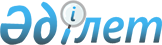 Об объявлении чрезвычайной ситуации техногенного характера местного масштаба
					
			Утративший силу
			
			
		
					Решение акима города Павлодара Павлодарской области от 9 декабря 2016 года № 15. Зарегистрировано Департаментом юстиции Павлодарской области 10 января 2017 года № 5337. Утратило силу решением акима города Павлодара Павлодарской области от 8 августа 2017 года № 8 (вводится в действие по истечении десяти календарных дней после дня его первого официального опубликования)
      Сноска. Утратило силу решением акима города Павлодара Павлодарской области от 08.08.2017 № 8 (вводится в действие по истечении десяти календарных дней после дня его первого официального опубликования).

      В соответствии с подпунктом 13) пункта 1 статьи 33 Закона Республики Казахстан от 23 января 2001 года "О местном государственном управлении и самоуправлении в Республике Казахстан", статьей 48 и подпунктом 2) пункта 2 статьи 50 Закона Республики Казахстан от 11 апреля 2014 года "О гражданской защите", постановлением Правительства Республики Казахстан от 2 июля 2014 года № 756 "Об установлении классификации чрезвычайных ситуаций природного и техногенного характера", на основании протокола заседания городской комиссии по предупреждению и ликвидации чрезвычайных ситуаций при акимате города Павлодара от 23 ноября 2016 года № 6, аким города Павлодара РЕШИЛ:

      1. Объявить чрезвычайную ситуацию техногенного характера местного масштаба в городе Павлодаре Павлодарской области, в связи с аварией на канализационном коллекторе.

      2. Руководителем ликвидации чрезвычайной ситуации назначить заместителя акима города Павлодара Балашова А.Б. и поручить провести соответствующие мероприятия, вытекающие из данного решения.

      3. Контроль за исполнением настоящего решения оставляю за собой.

      4. Настоящее решение вводится в действие со дня его первого официального опубликования.
					© 2012. РГП на ПХВ «Институт законодательства и правовой информации Республики Казахстан» Министерства юстиции Республики Казахстан
				
      Аким города Павлодара

Н. Ашимбетов
